https://www.youtube.com/watch?v=zkd5iVHK8jA&embeds_referring_euri=https%3A%2F%2Fwww.vaccarinict.edu.it%2F&feature=emb_imp_woytIl diplomato in Grafica e Comunicazione si propone, con buone possibilità di inserimento locale, regionale e nazionale, in aziende del settore grafico e multimediale per la produzione  e gestione di prodotti grafici innovativi. Lavorare nel settore grafico significa, infatti, progettare e realizzare elaborati grafici (testi, video, immagini).Il grafico multimediale, in tal senso, è in grado di padroneggiare e valorizzare il linguaggio iconico-visivo dei media tradizionali e di ultima generazione, progettando e impaginando l’elaborato visivo in tutte le sue componenti e curando le tecniche di pubblicazione multimediale. Il diplomato in Grafica e Comunicazione, alla fine del suo percorso di studi quinquennale, si configura come user interface designer ovvero progettista di interfacce multimediali.Accesso ai Corsi biennali post secondari (ITS)Accesso a tutte le Facoltà Universitarie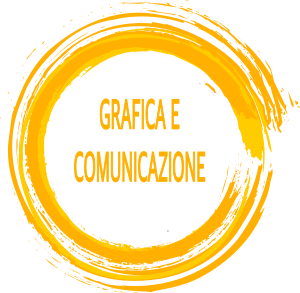 1° BIENNIO1° BIENNIO2° BIENNIO2° BIENNIO5° ANNO1 ANNO2 ANNO3 ANNO4 ANNO5 ANNOLingua e letteratura italiana44444Lingua Inglese33333Storia22222Matematica44223Diritto ed Economia22Scienze integrate (scienze della terra e biologia)22Scienze motorie e sportive22222Religione cattolica o Attività alternative11111Scienze integrate (Fisica)3(1)3(1)Scienze integrate (Chimica)3(1)3(1)Tecnologie e tecniche di rappresentazione grafica3(1)3(1)Tecnologie informatiche3(2)Scienze e tecnologie applicate3Geografia1Complementi di matematica11Teoria della comunicazione23Progettazione multimediale 4 34Tecnologie e processi di produzione443Organizzazione e gestione dei processi produttivi4Laboratori Tecnici666Totale ore settimanali3332323232